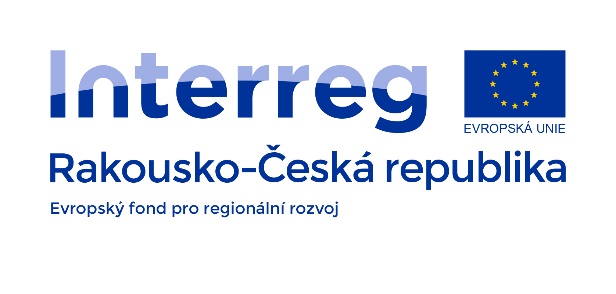 Zápis ze 4. jednání projektu TRANSREGIO16.4. 2020, 10:00 – 13:00Via MS TeamsPřítomni:Za vedoucího partnera – CDV: Jan Perůtka, Jiřina Veselá, Vojtěch Kocourek, Pavel Řezáč, Štěpánka Doleželová, Pavel Skládaný, Andreas ZimmerZa PP2 – FHSTP: Otfried Knoll, Frank Michelberger, Thomas Preslmayr, Bernhard Rüger, (Kevin Pyrek – nepodařilo se spojit)Za PP3 – VUT: Herbert Seelmann, Otto Plášek – omluven (možnost zúčastnit se jen úvodní části, nepodařilo se připojit)Navržená agenda (CDV):1)	Web site discussion2)	Ibox – to check if it’s complete3)	Publicity – Poster, Roll up (CZ, AT)4)	Sharepoint – continuous update5)	Introduction – characteristics of the area6)	Analysis and research of already realized studies in the area of interest7)	T1 – Assessing the current state of infrastructure8)	 T7 – Prognostic model (discussion about inputs, CDV sent last week assignment to Prognosis), Area of interest definition9)	T7 – Process of submitting a prognosis to an external company10)	T4, T7 – Available data for prognosis – status quo11)	T4 – Other important data (Správa železnic) – for Open Track12)	T2 – Defining possible routes (4 possible routes) and their parametres – key parametres for track capacity13) T2 – definitive determination of evaluation criteria for selecting the most appropriate variant and proposed remedy steps (ETCS, axle load, electrification, rail lenght, what next?)14)	CDV have now OpenTrack – we can cooperate with modeling and simulation15)	T3 – VUT – Field survey – bridge over Thaya, state of substructure between Hevlin and Laa. Postponed inspection 16)	T5, T6 – CBA analysis of variants of the most suitable selected route17)	Continuing cooperation with possible interested organisations (ŽESNAD, SŽ, ČD, JMK, MD ČR)18) FHSP – meeting with Laa mayor – anything new?19) Communication plan of the project (cities, organizations, subjects)20) FHSTP – management – statutory name? (change request in eMS)Obsah jednání:Po uvítání všech členů týmu a odstranění technických problémů se systémem Microsoft Teams (jednání elektronicky kvůli COVID-19) se pokračovalo dle přiložené PP prezentace.Website https://transregio.cdvinfo.cz/: Homepage webové stránky projektu Transregio – je navržena animace (dorůstání mostu z obou stran) na mostních základech bývalého mostu přes řeku Dyji u Hevlína. Všichni zúčastnění se vyjadřovali pozitivně. Bylo navrženo zaměnit typ mostu za modernější (VUT by mohl předložit návrh uvažovaného mostu – obrázek mostu).Dále bylo navrženo přidat záložku „Turistické cíle“ a do této záložky pak vybrat a vložit cca 20 zajímavých míst za ČR a stejný počet za AT (na ukázku byl představen příklad Moravského Krumlova). Tento návrh byl schválen, FHSTP upozornilo na nutnost získání oprávnění k použití fotek (copyrigt), (CDV má staženo ze zdrojů, kde je použití těchto fotek povoleno a je zdarma),FHSTP ověří možnosti zajištění fotek a dá vědět.FHSTP ale navíc navrhuje zaměřit se více na nákladní dopravu a vložit na stránky informace týkající se právě nákladní dopravy.Na příštím meetingu se vznesou návrhy a nápady.IBox – funguje, odzkoušeno, průběžně doplňujeme (poznámka FHSTP – do budoucna je nutné zde zveřejňovat průběžné výsledky - např. již zpracovaný balíček T1 + předpověď budoucích výsledků, navrhované trasy).Webová stránka: https://www.at-cz.eu/cz/iboxČíslo projektu: ATCZ158Heslo: 851T_19!Poster - na české straně je již distribuován (v Rakousku se na něm pracuje, byly problémy s oprávněním pro použití fotek, měla by být použitá současná fotka).ČR sdělilo, kde všude jsou letáky publikovány: na CDV, radnice Hevlína, byly zaslány starostům dotčených obcí. Po domluvě s ČD a SŽ chce CDV vyvěsit letáky na vybrané stanice a zastávky.Plnění publicit je nutné zajišťovat průběžně již nyní tak, jak je uvedeno v Application Form.FHSTP vytváří plakátyAndreas Zimmer objasňuje u ‚OBB možnost vyvěsit letáky na nádraží nebo v vlacích (kategorie REX a S-Bahn).Banner (Roll up) - CDV představilo první návrh – v návrhu jsou obsaženy fotky a jejich popisky. Návrh byl všemi kladně přijat.FHSTP vytvoří na základě českého návrhu svoji verzi banneru.Sharepoint – úspěšně funguje, česká i rakouská strana využívá – data aktualizuje Jan Perůtka a Kevin Pyrek, avšak mají přistup všichni.Odkaz na Sharepoint:https://drive.google.com/drive/folders/1zXq65YRJ-V4xIJ6XEBPTLUsNoHuAZ6lkIntroduction (Kapitola 1 – Úvod) – CDV navrhlo obsah: definování cílů a důvodů realizace projektu, charakteristika území (tuto kapitolu je možné zařadit pod nějaký balíček a bude možné ji prezentovat ve „first results“ pro potřeby monitorovací zprávy, která se bude vyplňovat v systému eMS, – limitovaný počet znaků v jednotlivých záložkách, textové soubory a obrázky budou zobrazeny v přílohách, něco bude prezentováno rovněž v IBoxu). Návrh této kapitoly zpřístupní CDV na Sharepoint a FHSTP doplní/opraví informace (především za rakouské území).Kapitola 2 – analýza již realizovaných studií proveditelnosti a strategických dokumentů (CZ, AT, EU) – Za ČR nyní analyzováno cca 10 studií, jež se více či méně projektu týkají a zároveň analyzovány 2 strategické dokumenty v ČR (DP, DSS).FHSTP (Kevin Pyrek) zpracoval důležité výstupy ze strategických dokumentů za AT (2 úrovně – státní, regionální) – sdílet na Sharepointu.Za EU je nutné analyzovat Bílou knihu dopravy a Klimatické strategie (Bílá kniha je v tomto ohledu zastaralá (2011) – část, která se zabývá relevantními informacemi. Výstupy analýzy by měly být velmi stručné – pouze uvést co a z jakého dokumentu daná informace (požadavek) vyplývá. Během realizace projektu se bude pravděpodobně seznam analyzované literatury postupně doplňovat.CDV a FHSTP shrnou stanovení cílůT1 – hodnocení stávajícího stavu infrastruktury – tato kapitola je téměř kompletní a CZ i AT část mají téměř totožnou strukturu. CZ verze už je na Sharepointu.AT verze bude na Sharepointu zveřejněna (FHSTP).Následně budou obě části spojeny – v Čj i Nj (CDV).T7 – Základy pro prognostický model – nutno sumarizovat, co čekáme od PM a co přesně by měl obsahovat. CDV zformulovalo dokument, kde jsou definovány cíle a požadavky prognostického modelu a navržená vstupní data:PopulaceDojíždění do práce / školCestování za hranice (s dostupností těchto dat je problém)Úroveň silniční dopravy, automobilismusPočet pasažérů, vlaků, autobusů atdImport / export, nákladní doprava (vlaky, nákladní vozidla atd)GDPFHSTP zdůrazňuje, že šetření cestujících v autobusech a ve vlacích je složité (dopravce a IDS (VOR) obecně neposkytují žádná čísla). Z hlediska FHSTP pro prognózu očekávaných přeshraničních budoucích dopravních toků není nutné úplné šetření všech autobusových/vlakových spojení. Existuje potenciální studie o přeshraničním provozu AT-CZ, která může (částečně) pokrýt požadovaná data.FHSTP zašle studii partnerům projektuFHSTP v nejbližší době doplní seznam vstupních dat, co je dle jejich názoru ještě důležité jako vstupní data (zaměření na nákladní dopravu).Andreas doplnil, že ministerstvo (AT) na zprostředkování dat pro prognózu pracuje, ale momentálně je hodně lidí mimo kancelář (homeoffice).Assignment of the prognostic model – diskuze ohledně zpracování prognostického modelu: FHSTP doplní návrh zpracovaný CDV. FHSTP navrhuje, aby CDV zpracovalo prognózu za ČR, FHSTP zadá zpracování prognózy za AT – tyto dvě prognózy se pak sjednotí v jednu za celé území JMK a NÖ. Ze zápisu kick of meetingu (9. 7. 2019) však vyplývá, že FHSTP zajistí zpracování modelu a CDV bude pouze poskytovat data za ČR.Upřesnění FHSTP: Protokol 9.7.2019: „FHSP pověří externího poskytovatele služeb, aby předpovídal toky nákladní dopravy. Databáze prognózy pro českou stranu poskytuje CDV. Prognóza toků osobní dopravy může být sestavena CDV pomocí programu PTV Visum. Veškeré databáze pro rakouskou stranu poskytne FHSP.“  tzn.: Prognóza nákladní dopravy FHSTP prostřednictvím externího poskytovatele služeb; Prognóza osobní dopravy CDV; Databáze jsou k dispozici odpovědnému partnerovi (data o rakouské osobní dopravě: FHSTP zašle CDV; data o české nákladní dopravě: CDV zašle FHSTP). Je nutné se co nejdříve domluvit, kdo tedy model bude zpracovávat.FHSTP předpokládá, že prognóza by mohla být zpracována za cca 6 měsíců – zpracování modelu je nutné co nejvíce urychlit, jelikož jsou na něm závislé téměř všechny další činnosti – proto je nyní priorita nadefinovat zadání.Rozhodnutí CDV a FHSTP, kdo model bude zpracovávat, případně zda model zadat externí firmě. T4, T7 – Data pro prognostický model – Vstupní data – počet pasažérů v autobusech FHSTP zdůrazňuje, že šetření cestujících v autobusech a ve vlacích je složité (dopravce a IDS (VOR) obecně neposkytují žádná čísla). Z hlediska FHSTP pro prognózu očekávaných přeshraničních budoucích dopravních toků není nutné úplné šetření všech autobusových/vlakových spojení. Tímto způsobem se do značné míry sčítají/zaznamenávají linky a toky cestujících z regionu do Vídně, které nejsou relevantní pro účel projektu. Existuje potenciální studie o přeshraničním provozu AT-CZ, která může (částečně) pokrýt požadovaná data.FHSTP zašle studii partnerům projektuDále bylo diskutováno vymezení oblasti šetření (data o počtech cestujících, demografická data, dojížďka) – v ČR se v osobní dopravě jedná o Integrovaný dopravní systém – měl by být analyzován kompletně? – asi ne, které linky by měly být brány v úvahu?CDV na mapě byla graficky vyznačilo zájmovou oblast – za ČR: Znojmo, Břeclav, Brno venkov-jižní část.Za AT: Při vymezování je třeba mít na paměti zaměření projektu. Našeho projektu se týká především území kolem trati vedoucí do Laa/Thaya + severozápadní dráha do Retzu + Severní dráha Wien – Břeclav.FHSTP relevantní oblast vyznačí.FHSTP: Projekt se primárně zaměřuje na nákladní dopravu a všechny aktivity a zpracování by se na to měly zaměřit! Viz: Projektová žádost, Kap. A.2 Shrnutí projektu, str. 4: „Společný problém programového území, který svým projektempřeshraničně zpracujeme:- kapacitně přetížená místa koridorových tratí- přednostní posouzení nákladní dopravy“Další důležitá data (T4) – čeká se na SŽ – splněný grafikon, kapacita, vyčerpaná kapacita. Vzhledem k velkému množství zajišťovaných dat bylo dohodnuto, že se vytvoří společný seznam dat, a poté se rozhodne, která data potřebujeme a která nikoliv.Čtyři odsouhlasené možné trasy mezi JMK a NÖ, z nichž se bude vybírat ta nejvhodnější (bylo sjednáno již na minulém jednání). Pro tyto úseky tratí je nutné definovat požadavky (parametry), které trasy mají a měly by mít – kromě diskutovaných byly navrženy další požadavky (např. clearance – světlá výška, branch line – vlečka, přejezdy a jaké další?)Kritéria pro výběr nejvhodnější trasy – jaká kritéria jsou nejvhodnější? FHSP a CDV společně definují kritéria ASAP – nasdílí na Sharepoint – zmíněna kapacita, náklady, ohled na životní prostředí, možnost kombinované dopravy, nákladní doprava, přejezdy, vlečky, clearance, stanice…Pozn. FHSTP: Kromě toho již během interní konzultace dne 13.02.2020 byl dohodnut postup (viz zápis):„Definování kritérií pro porovnání jednotlivých variant: Pro výběr nejvhodnější varianty bude vybrána nějaká zjednodušená metoda (např. multikriteriální analýza), pro kterou se musí definovat vhodná hodnotící kritéria (např. investiční náklady, provozní náklady, cestovní čas – pro osobní dopravu) – vhodná hodnotící kritéria lze s výhodou vybrat z kritérií pro CBA – jednoduše vybrat ta, která mají nejlepší vypovídající hodnotu a zároveň jsme pro ně schopni získat potřebné podklady (data). Při ohodnocení všech zvolených kritérii bychom měli dospět k nejvýhodnější variantě, která bude dále podrobně analyzována a budou navrženy její další podvarianty (minimální, optimální, maximální).“SW Open Track – všichni partneři mají k dispozici (VUT potřebuje nákresný přehled trati Břeclav – státní hranice, CDV zajistí od SŽ. Dále jsou potřeba schémata stanice Břeclav a Znojmo – dostupné na odkazu: https://gvd.cz/FHSTP přidává české úseky k hraničním stanicím (Břeclav, Znojmo) na rakouských tratích OpenTrack.VUT zašle soubory OpenTrack FHSTPFHSTP v současné době pracuje na implementaci JŘ do OpenTracku.T3 – inspekce v terénu – zajišťuje VUT, původně plánováno v březnu (kvůli epidemii odloženo). VUT se domluví na novém termínu – předpoklad je snad už v průběhu května. Při terénním průzkumu nebude možné překračovat státní hranice. Zároveň byla poskytnuta studie „Zprovoznění železniční trati Hevlín – Laa an der Thaya“, zpracované v roce 2004 společností MORAVIA CONSULT Olomouc a.s. pro Správu železnic, státní organizaci. Návrh dalšího postupu: Z důvodu chybějící prognózy ještě nejsou k dispozici základní požadavky na návrh. Pouze pro úsek Laa – Hevlín – Hrušovany/J. je již možné začít s návrhem, protože tato část bude součástí variant řešení.CBA – CDV navrhlo vstupy, které vychází z „Resortní metodiky“. CBA se začne zpracovávat po zpracování jednotlivých variant.Cílové skupiny – je nutné začít pravidelně komunikovat s cílovou skupinou (např. SŽ, ČD, MD ČR, ČD Cargo. Za AT: ÖBB, BMVIT…). Za rakouskou stranu bude FHSTP pomáhat Andreas – je v kontaktu s mnoha subjekty (s BMVIT, ÖBB +…). Nutno rozhodnout, zda na příští meeting nepozveme někoho z cílových skupin – budou k dispozici první předběžné výsledky – nabízí se tak jejich konzultace s odborníky, kteří budou potenciálně naše výsledky využívat.Další diskutované body:Paralelní studie proveditelnosti Brno – Znojmo – CDV se účastnilo prvních dvou meetingů. Pavel Skládaný přiblížil především okolnosti související s variantou sledující současnou trasu ze Střelic do Hrušovan/J.Zmíněna možnost prodloužení projektu kvůli COVID19 – doporučení od sekretariátu zní velmi opatrně a není řečeno o kolik měsíců se může projekt prodloužit – padl návrh požádat o prodloužení realizace projektu o 3 měsíce.Plán činností do příštího meetingu:Rozhodnout o zpracování prognostického modelu a dokončit definici zadání (tak, aby bylo možné model nechat zpracovat) – do 14 dnůRozhodnutí, zda má být prognostický model zadán externě; objasnění FHSTP, zda je požadováno výběrové řízení nebo poptávka na cenovou nabídku 3 vybraných kanceláří.Udělat soupis všech potřebných dat. Po nevržení soupisu jej společně prodiskutovat (CDV, VUT, FHSTP) a vybrat definitivně pouze data, které jsou relevantní a co nejdříve je obdržet – do 14 dnůPropojit rakouskou a českou část pracovního balíčku T1FHSTP doplní kapitolu úvod, jakmile ji CDV umístí na sharepointPropojí se česká a rakouská část – Analýza strategických dokumentů a studií souvisejících s daným tématem. Obě strany umístí veškeré materiály na Sharepoint.VUT zorganizuje terénní prohlídku (most, zemní těleso, přilehlá trať do Hrušovan) – pouze na území ČR aby mohlo začít s návrhy týkající obnovy úseku Hevlín – Laa. Plánovaný termín prohlídky: 7.5.2020VUT zašle ilustrativní návrh mostu, který by teoreticky mohl být přes řeku Dyji postaven – nutné zaslat v nejbližších dnech, aby se podle ilustračního návrhu dala zpracovat animace pro homepage na webových stránkách.FHSTP zkusí vybrat cca 20 turistických cílů na AT straně, zpracuje stručný popis a zajistí fotografie.Je potřeba do příštího meetingu dokončit letáky a postupně je distribuovat a zpracovat banner (AT i CZ verzi) aby byly nejlépe k dispozici na příštím fyzickém meetingu.Prostudovat strukturu monitorovací zprávy, která je umístěna v systému eMS.Změna projektové žádosti: Změny učiněné v žádosti FHSTP budou zaslány CDV v polovině květnaJakmile budou nějaké první výsledky – umístit je na iBOX.Předběžný termín dalšího meetingu: 17.6.2020.Zpracoval: CDV, VUT, FHSTP 